附件1：合肥工业大学大学生科技创业服务中心岗位设置及任务职能一、岗位设置大学生科技创业服务中心（以下简称科创中心）是校团委指导下开展大学生科技创新创业活动的校级学生组织。中心由办公室、赛事部、KAB创业俱乐部、孵化部和宣传部组成，各部门通力合作，充分发挥科创中心职能。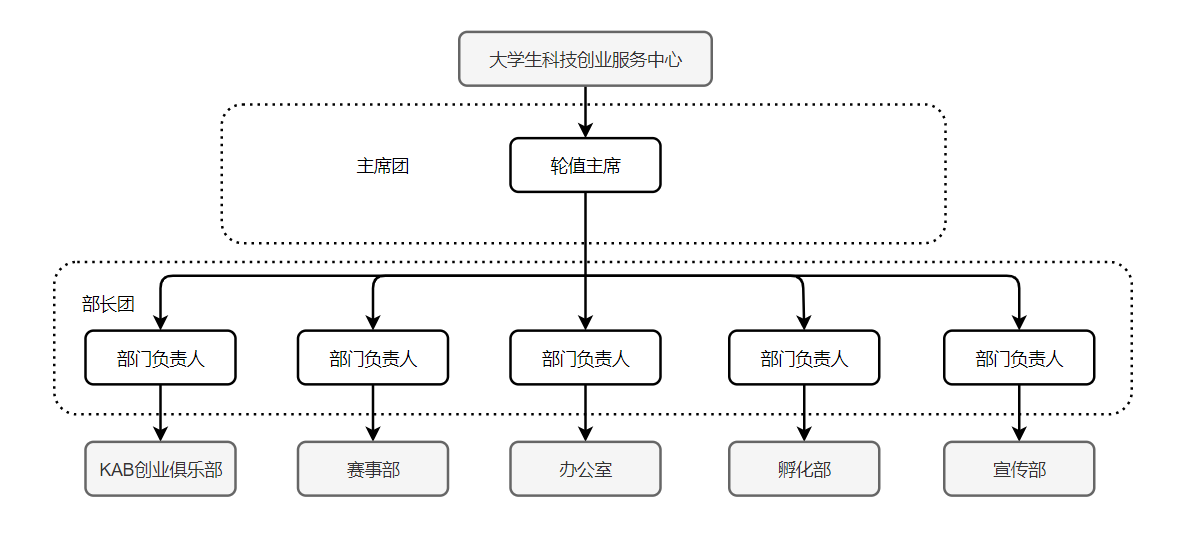 二、任务职能科创中心的基本任务：组织开展各类创新创业实践活动；协助举办各类校级大学生科技学术竞赛、创业类赛事，扶持与孵化大学生（研究生）科技创新企业。办公室：1. 负责科创中心办公室的日常运营工作，负责科创内部财务报销事项；2. 负责科创中心人事、财务、活动统筹管理等工作，负责中心干事考核；3. 健全中心各部门材料整合归档制度，定期组织召开全体大会、部长团会议、内部培训活动；4. 协助主席团和其他部门完成有关工作。赛事部1. 协助学校“挑战杯”赛事、“双百”赛事的组织和筹备工作；2. 负责策划举办大学生科技创业服务中心赛事培训活动；3. 组织策划与学校其他学生组织的交流、联谊活动等；4. 协助主席团和其他部门完成有关工作。KAB创业俱乐部1. 负责学校各类创业活动的策划与组织工作。2. 负责运营“工大创业者联盟”公众号，协助运营“合工大大学生科技创业服务中心”公众号；3. 负责与团中央KAB全国推广办公室对接，承办校级KAB活动等；4. 协助主席团和其他部门完成有关工作。孵化部1. 组织每年度创业团队入驻活动，做好创业团队的日常管理工作，完善入驻和考核制度；2.定期组织和开展全校的创业培训，营造浓厚创业氛围；3.负责对接校外各创业孵化基地，组织创业团队开展校外学习参观活动；4. 协助主席团和其他部门完成有关工作。宣传部1. 负责运营中心微信公众号，定期更新公众号创新创业内容；2. 负责与院学生会、院研究生会对接，加强校院创新创业工作合作；3. 负责科创中心宣传视频、海报及周边产品的设计与制作；4. 协助主席团和其他部门完成有关工作。